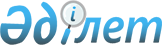 Об организации общественных работа на 2016 год
					
			Утративший силу
			
			
		
					Постановление Сырдарьинского районного акимата Кызылординской области от 02 февраля 2016 года № 46. Зарегистрировано Департаментом юстиции Кызылординской области 19 февраля 2016 года № 5359. Утратило силу постановлением акимата Сырдарьинского района Кызылординской области от 25 апреля 2016 года № 136      Сноска. Утратило силу постановлением акимата Сырдарьинского района Кызылординской области от 25.04.2016 № 136 (вводится в действие со дня подписания).

      В соответствии c Законом Республики Казахстан от 23 января 2001 года № 148 "О местном государственном управлении и самоуправлении в Республике Казахстан", Законом Республики Казахстан от 23 января 2001 года № 149 "О занятости населения" акимат Сырдарьинского района ПОСТАНОВЛЯЕТ: 

      1. Утвердить перечень организаций, в которых будут проводиться общественные работы на 2016 год, виды, объемы и конкретные условия общественных работ, размеры оплаты труда участников и источники их финансирования, определить спрос и предложения на общественные работы согласно приложению.

      2. Коммунальному государственному учреждению "Сырдарьинский районный отдел занятости, социальных программ и регистрации актов гражданского состояния" обеспечить направление безработных на общественные работы.

      3. Контроль за исполнением настоящего постановления возложить на заместителя акима района Ажикенова Е.

      4. Настоящее постановление вводится в действие по истечении десяти календарных дней после дня первого официального опубликования.

 Перечень организаций, в которых будут проводиться общественные работы на 2016 год, виды, объемы и конкретные условия общественных работ, размеры оплаты труда участников и источники их финансирования, спрос и предложение на общественные работы
					© 2012. РГП на ПХВ «Институт законодательства и правовой информации Республики Казахстан» Министерства юстиции Республики Казахстан
				
      Аким района

Казантаев Г.
Приложение к постановлению
 акимата Сырдарьинского района
№ 46 от "2" февраля 2016 годап/н

Перечень организаций

Виды 

общественных 

работ

Объемы и 

конкретные условия 

общественных работ

Размеры оплаты 

труда участников

Источники 

финансирования

Спрос на обществен

ные 

работы 

Предложение на общественные 

работы 

1

2

3

4

5

6

7

8

1

Коммунальное государственное учреждение "Аппарат акима Сырдарьинского района"

Технические работы по обработке различной документации

1000 штук документов

На условиях 

неполного рабочего дня и по гибкому графику

 

Согласно "Бюджетного кодекса" Республики Казахстан

выплачивается минимальный размер заработной платы

Местный бюджет

5

5

2

Коммунальное государственное учреждение "Аппарат акима поселка Теренозек Сырдарьинского района"

Работы по озеленению и санитарной очистке

700 штук деревьев

На условиях 

неполного рабочего дня и по гибкому графику

Согласно "Бюджетного кодекса" Республики Казахстан

выплачивается минимальный размер заработной платы

Местный бюджет

50

50

3

Коммунальное государственное учреждение "Аппарат акима сельского округа Акжарма"

Работы по озеленению и санитарной очистке

300 штук деревьев

На условиях 

неполного рабочего дня и по гибкому графику

Согласно "Бюджетного кодекса" Республики Казахстан

выплачивается 

минимальный размер заработной платы

 

Местный бюджет

20

20

4

Коммунальное государственное учреждение "Аппарат акима сельского округа Ширкейли"

Работы по озеленению и санитарной очистке

300 штук деревьев

На условиях 

неполного рабочего дня и по гибкому графику

Согласно "Бюджетного кодекса" Республики Казахстан

выплачивается минимальный размер заработной платы

Местный бюджет

20

20

5

Коммунальное государственное учреждение "Аппарат акима сельского округа Шаган"

Работы по озеленению и санитарной очистке

400 штук деревьев

На условиях 

неполного рабочего дня и по гибкому графику

Согласно "Бюджетного кодекса" Республики Казахстан

выплачивается минимальный размер заработной платы

Местный бюджет

25

25

6

Коммунальное государственное учреждение "Аппарат акима сельского округа Наги Ильясова"

Работы по озеленению и санитарной очистке

300 штук деревьев

На условиях 

неполного рабочего дня и по гибкому графику

Согласно "Бюджетного кодекса" Республики Казахстан выплачивается минимальный размер заработной платы

Местный бюджет

20

20

7

Коммунальное государственное учреждение "Аппарат акима сельского округа Инкардария"

Работы по озеленению и санитарной очистке 

200 штук деревьев

На условиях 

неполного рабочего дня и по гибкому графику

Согласно "Бюджетного кодекса" Республики 

Казахстан

выплачивается минимальный размер заработной платы

Местный бюджет

15

15

8

Коммунальное государственное учреждение "Аппарат акима сельского округа Аскара Токмаганбетова"

Работы по озеленению и санитарной очистке

300 штук деревьев

На условиях 

неполного рабочего дня и по гибкому графику

Согласно "Бюджетного кодекса" Республики Казахстан

выплачивается минимальный размер заработной платы

Местный бюджет

20

20

9

Коммунальное государственное учреждение "Аппарат акима сельского округа Когалыколь"

Работы по озеленению и санитарной очистке

300 штук деревьев

На условиях 

неполного рабочего дня и по гибкому графику

Согласно "Бюджетного кодекса" Республики Казахстан

выплачивается минимальный размер заработной платы

Местный бюджет

20

20

10

Коммунальное государственное учреждение "Аппарат акима сельского округа Бесарык"

Работы по озеленению и санитарной очистке

300 штук деревьев

На условиях

неполного рабочего дня и по гибкому графику

Согласно "Бюджетного кодекса" Республики Казахстан

выплачивается минимальный размер заработной платы

Местный бюджет

20

20

11

 

Коммунальное государственное учреждение "Аппарат акима сельского округа Амангельды"

Работы по озеленению и санитарной очистке

200 штук деревьев

На условиях 

неполного рабочего дня и по гибкому графику

Согласно "Бюджетного кодекса" Республики Казахстан

выплачивается минимальный размер заработной платы

Местный бюджет

19

19

12

Коммунальное государственное учреждение "Аппарат акима сельского округа Айдарлы"

Работы по озеленению и санитарной очистке

200 штук деревьев

На условиях 

неполного рабочего дня и по гибкому графику

Согласно "Бюджетного кодекса" Республики Казахстан выплачивается минимальный размер заработной платы

Местный бюджет

18

18

13

Коммунальное государственное учреждение "Аппарат акима сельского округа Калжан ахун"

Работы по озеленению и санитарной очистке

300 штук деревьев

На условиях 

неполного рабочего дня и по гибкому графику

Согласно "Бюджетного кодекса" Республики Казахстан

выплачивается минимальный размер заработной платы

Местный бюджет

20

20

14

Коммунальное государственное учреждение "Аппарат акима сельского округа Сакен Сейфуллин"

Работы по озеленению и санитарной очистке

300 штук деревьев

На условиях 

неполного рабочего дня и по гибкому графику

Согласно "Бюджетного кодекса" Республики Казахстан

выплачивается минимальный размер заработной платы

Местный бюджет

20

20

15

Коммунальное государственное учреждение "Аппарат акима сельского округа Жетиколь"

Работы по озеленению и санитарной очистке

150 штук деревьев

На условиях 

неполного рабочего дня и по гибкому графику

Согласно "Бюджетного кодекса" Республики Казахстан

выплачивается минимальный размер заработной платы

Местный бюджет

15

15

16

Коммунальное государственное учреждение "Сырдарьинский районный отдел занятости, социальных программ и регистрации актов гражданского состояния"

Технические работы по обработке различной документации

2000 штук документов

На условиях 

неполного рабочего дня и по гибкому графику

Согласно "Бюджетного кодекса" Республики Казахстан

выплачивается минимальный размер заработной платы

Местный бюджет

7

7

17

Коммунальное государственное учреждение "Сырдарьинский районный отдел физической культуры и спорта"

Технические работы по обработке различной документации

200 штук документов

На условиях 

неполного рабочего дня и по гибкому графику

Согласно "Бюджетного кодекса" Республики Казахстан

выплачивается минимальный размер заработной платы

Местный бюджет

3

3

18

Коммунальное государственное учреждение "Сырдарьинский районный отдел образования"

Технические работы по обработке различной документации

700 штук документов

На условиях 

неполного рабочего дня и по гибкому графику

Согласно "Бюджетного кодекса" Республики Казахстан

выплачивается минимальный размер заработной платы

Местный бюджет

3

3

19

Коммунальное государственное учреждение "Сырдарьинский районный отдел сельского хозяйства"

Технические работы по обработке различной документации

300 штук документов

На условиях 

неполного рабочего дня и по гибкому графику

Согласно "Бюджетного кодекса" Республики Казахстан

выплачивается минимальный размер заработной платы

Местный бюджет

3

3

20

Коммунальное государственное учреждение "Отдел финансов Сырдарьинского района"

Технические работы по обработке различной документации

300 штук документов

На условиях 

неполного рабочего дня и по гибкому графику

Согласно "Бюджетного кодекса" Республики Казахстан выплачивается минимальный размер заработной платы

Местный бюджет

3

3

21

Коммунальное государственное учреждение "Сырдарьинский районный отдел градостроительства и архитектуры"

Технические работы по обработке различной документации

300 штук документов

На условиях 

неполного рабочего дня и по гибкому графику

Согласно "Бюджетного кодекса" Республики Казахстан

выплачивается минимальный размер заработной платы

Местный бюджет

3

3

22

Коммунальное государственное учреждение "Сырдарьинский районный отдел строительства"

Технические работы по обработке различной документации

300 штук документов

На условиях 

неполного рабочего дня и по гибкому графику

Согласно "Бюджетного кодекса" Республики Казахстан

выплачивается минимальный размер заработной платы

Местный бюджет

3

3

23

Коммунальное государственное учреждение "Сырдарьинский районный отдел внутренней политики"

Технические работы по обработке различной документации

500 штук документов

На условиях 

неполного рабочего дня и по гибкому графику

Согласно "Бюджетного кодекса" Республики Казахстан

выплачивается минимальный размер заработной платы

Местный бюджет

7

7

24

Коммунальное государственное учреждение "Сырдарьинский районный отдел предпринимательства, промышленности и туризма"

Технические работы по обработке различной документации

200 штук документов

На условиях 

неполного рабочего дня и по гибкому графику

Согласно "Бюджетного кодекса" Республики Казахстан

выплачивается минимальный размер заработной платы

Местный бюджет

2

2

25

Коммунальное государственное учреждение "Сырдарьинский районный отдел земельных отношений"

Технические работы по обработке различной документации

500 штук документов

На условиях 

неполного рабочего дня и по гибкому графику

Согласно "Бюджетного кодекса" Республики Казахстан выплачивается минимальный размер заработной платы

Местный бюджет

3

3

26

Коммунальное государственное учреждение "Сырдарьинский районный отдел жилищно-коммунального хозяйства, пассажирского транспорта и автомобильных дорог"

Технические работы по обработке различной документации

500 штук документов

На условиях 

неполного рабочего дня и по гибкому графику

Согласно "Бюджетного кодекса" Республики Казахстан выплачивается минимальный размер заработной платы

Местный бюджет

3

3

27

Коммунальное государственное учреждение "Сырдарьинский районный отдел культуры и развития языков"

Технические работы по обработке различной документации

200 штук документов

На условиях 

неполного рабочего дня и по гибкому графику

Согласно "Бюджетного кодекса" Республики Казахстан

выплачивается минимальный размер заработной платы

Местный бюджет

2

2

28

Коммунальное государственное учреждение "Сырдарьинский районный отдел ветеринарии"

Технические работы по обработке различной документации

200 штук документов

На условиях 

неполного рабочего дня и по гибкому графику

Согласно "Бюджетного кодекса" Республики Казахстан

выплачивается минимальный размер заработной платы

Местный бюджет

2

2

29

Коммунальное государственное учреждение "Сырдарьинский районный отдел экономики и бюджетного планирования"

Технические работы по обработке различной документации

200 штук документов

На условиях 

неполного рабочего дня и по гибкому графику

Согласно "Бюджетного кодекса" Республики Казахстан выплачивается минимальный размер заработной платы

Местный бюджет

2

2

30

 Государственное коммунальное казенное предприятие "Сырдарьинский районный дом культура" 

Технические работы по обработке различной документации

200 штук документов

На условиях 

неполного рабочего дня и по гибкому графику

Согласно "Бюджетного кодекса" Республики Казахстан выплачивается минимальный размер заработной платы

Местный бюджет

2

2

31

Коммунальное государственное учреждение "Сырдарьинская районная централизованная библиотечная система"

Технические работы по обработке различной документации

300 штук документов

На условиях 

неполного рабочего дня и по гибкому графику

Согласно "Бюджетного кодекса" Республики Казахстан

выплачивается 

минимальный размер заработной платы

Местный бюджет

2

2

32

Сырдарьинское районное отделение Республиканского государственного казенного предприятия "Государственный центр по выплате пенсий Министерства здравоохранения и социального развития Республики Казахстан"

Технические работы по обработке различной документации

1000 штук документов

На условиях 

неполного рабочего дня и по гибкому графику

Согласно "Бюджетного кодекса" Республики Казахстан

выплачивается минимальный размер заработной платы

Местный бюджет

5

5

33

Сырдарьинский районный отдел филиала Республиканского государственного предприятия "Центр обслуживания населения" по Кызылординской области 

Технические работы по обработке различной документации

1000 штук документов

На условиях 

неполного рабочего дня и по гибкому графику

Согласно "Бюджетного кодекса" Республики Казахстан

выплачивается минимальный размер заработной платы

Местный бюджет

5

5

34

Республиканское государственное учреждение "Управление юстиции Сырдарьинского района департамента юстиции Кызылординской области Министерства юстиции Республики Казахстан"

Технические работы по обработке различной документации

500 штук документов

На условиях 

неполного рабочего дня и по гибкому графику

Согласно "Бюджетного кодекса" Республики Казахстан выплачивается минимальный размер заработной платы

Местный бюджет

7

7

35

Государственное учреждение "Сырдарьинский районный отдел внутренних дел" департамента внутренних дел Кызылординской области Министерства внутренних дел Республики Казахстан 

Обработка размножение и рассылка документов

300 штук документов

На условиях 

неполного рабочего дня и по гибкому графику

Согласно "Бюджетного кодекса" Республики Казахстан выплачивается минимальный размер заработной платы

Местный бюджет

3

3

36

Республиканское государственное учреждение "Отдел по делам обороны Сырдарьинского района Кызылординской области" Министерства обороны Республики Казахстан

Технические работы по обработке различной документации

500 штук документов

На условиях 

неполного рабочего дня и по гибкому графику

Согласно "Бюджетного кодекса" Республики Казахстан

выплачивается минимальный размер заработной платы

Местный бюджет

5

5

37

Государственное учреждение "Канцелярия Кызылординского областного суда Департамента по обеспечению деятельности судов при Верховном суде Республики Казахстан (аппарата Верховного Суда Республики Казахстан)"

Технические работы по обработке различной документации

500 штук документов

На условиях 

неполного рабочего дня и по гибкому графику

Согласно "Бюджетного кодекса" Республики Казахстан выплачивается минимальный размер заработной платы

Местный бюджет

3

3

38

Государственное коммунальное казенное предприятие "Дом культуры поселка Теренозек" коммунального государственного учреждения "Аппарат акима поселка Теренозек"

Технические работы по обработке различной документации

200 штук документов

На условиях 

неполного рабочего дня и по гибкому графику

Согласно "Бюджетного кодекса" Республики Казахстан

выплачивается минимальный размер заработной платы

Местный бюджет

2

2

39

Государственное коммунальное казенное предприятие "Сырдария спорт клубы" Сырдарьинский районный отдел физической культуры и спорта

Технические работы по обработке различной документации

200 штук документов

На условиях 

неполного рабочего дня и по гибкому графику

Согласно "Бюджетного кодекса" Республики Казахстан

выплачивается минимальный размер заработной платы

Местный бюджет

4

4

40

Коммунальное государственное учреждение "Сырдарьинская районная специализированная детско - юношеская школа олимпийского резерва №11 управления физической культуры и спорта Кызылординской области"

Технические работы по обработке различной документации

200 штук документов

На условиях 

неполного рабочего дня и по гибкому графику

Согласно "Бюджетного кодекса" Республики Казахстан

выплачивается минимальный размер заработной платы

Местный бюджет

2

2

41

Коммунальное государственное учреждение "Сырдарьинский районный архив"

Технические работы по обработке различной документации

300 штук документов

На условиях 

неполного рабочего дня и по гибкому графику

Согласно "Бюджетного кодекса" Республики Казахстан

выплачивается 

минимальный размер заработной платы

Местный бюджет

2

2

42

Государственное коммунальное казенное предприятие "Сырдарьинский районный историко-краеведческий музей" Сырдарьинского районного отдела культуры и развития языков"

Технические работы по обработке различной документации

300 штук документов

На условиях 

неполного рабочего дня и по гибкому графику

Согласно "Бюджетного кодекса" Республики Казахстан

выплачивается минимальный размер заработной платы

Местный бюджет

5

5

Итого:

Итого:

Итого:

Итого:

Итого:

400

400

